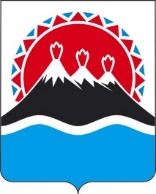 П О С Т А Н О В Л Е Н И ЕПРАВИТЕЛЬСТВАКАМЧАТСКОГО КРАЯВ соответствии с постановлением Правительства Камчатского края 
от 16.11.2023 № 568-П «Об утверждении Положения о системе управления государственными программами Камчатского края» и распоряжением Правительства Камчатского края от 31.07.2013 № 364-РП «Об утверждении Перечня государственных программ Камчатского края»ПРАВИТЕЛЬСТВО ПОСТАНОВЛЯЕТ:1. Утвердить Государственную программу Камчатского края «Развитие лесного хозяйства Камчатского края» (далее – Программа) согласно приложению 1 к настоящему постановлению.2. Ответственность за реализацию Программы возложить на руководителя Агентства лесного хозяйства Камчатского края.3. Признать утратившими силу постановления Правительства Камчатского края по перечню согласно приложению 2 к настоящему Постановлению.4. Настоящее постановление вступает в силу с 1 января 2024 года, но не ранее дня официального опубликования. Государственная программа Камчатского края «Развитие лесного хозяйства Камчатского края» (далее – Программа)1. Стратегические приоритеты Программы1. Оценка текущего состояния лесного хозяйства в Камчатском крае.Современное состояние лесного хозяйства является результатом реализации региональной политики в сфере лесных отношений в соответствии с Указами Президента Российской Федерации от 15.06.2022 № 382 «О мерах по сокращению площади лесных пожаров в Российской Федерации», от 07.05.2018 № 204 «О национальных целях и стратегических задачах развития Российской Федерации на период до 2024 года», от 21.07.2020 № 474 «О национальных целях развития Российской Федерации на период до 2030 года», а также Основами государственной политики в области использования, охраны, защиты и воспроизводства лесов в Российской Федерации на период до 2030 года, утвержденными распоряжением Правительства Российской Федерации от 26.09.2013 № 1724-р, Стратегией развития лесного комплекса Российской Федерации до 2030 года, утвержденной распоряжением Правительства Российской Федерации от 11.02.2021 № 312-Р, государственной программы Российской Федерации «Развитие лесного хозяйства», утвержденной постановлением Правительства Российской Федерации от 15.04.2014 № 318, и характеризуется следующими результатами.Лесное хозяйство является видом экономической деятельности, в рамках которого осуществляется система мероприятий, направленных на воспроизводство лесов, охрану их от пожаров, защиту от вредных организмов и иных негативных факторов, использование лесов и учет лесных ресурсов в целях удовлетворения потребностей экономики в древесине и другой лесной продукции при сохранении экологических и социальных функций леса.Обеспечение охраны лесов (в том числе осуществления мер пожарной безопасности и тушения лесных пожаров) на землях лесного фонда Камчатского края.Во исполнение Указа Президента Российской Федерации от 15.06.2022 № 382 «О мерах по сокращению площади лесных пожаров в Российской Федерации» целевой показатель по снижению площади лесных пожаров, установленный постановлением Правительства Российской Федерации от 13.08.2022 № 1409, не превышен и составил 22,1 процентов от установленного для Камчатского края в 2023 году.В 2023 году на землях лесного фонда зарегистрировано 34 лесных пожара на общей площади 16 128,46 га, из них 11 лесных пожаров в зоне обслуживания на общей площади 10 837,96 га, 23 лесных пожара в зоне контроля на общей площади 5 290,50 га.Средняя площадь одного пожара в 2023 году составила 474,36 га, в 2022 году 251,67 га, увеличилась в 1,8 раза, однако по сравнению с 2021 годом (3440 га) средняя площадь уменьшилась в 7,3 раза.Средняя площадь одного пожара в зоне обслуживания составила 985,3 га, в 2022 году 7,1 га, увеличилась в 138,7 раза;Средняя площадь одного пожара в зоне контроля составила 230 га, в 2022 807,5 га, снижена в 3,5 раза.В 2023 году обеспечено 100 процентов выполнения плановых мероприятий по противопожарному обустройству лесов в рамках государственного задания.Государственное учреждение, выполняющее мероприятия по обеспечению пожарной безопасности в лесах, оснащено необходимой специализированной техникой для проведения комплекса мероприятий по охране лесов от пожаров на 96 процентов.Осуществлен федеральный государственный лесной надзор (лесная охрана) государственными лесными инспекторами численностью 65 человек.На территории Елизовского муниципального района и Петропавловск-Камчатского городского округа образовано 10 школьных и 3 дошкольных лесничеств, на территории Мильковского муниципального района образовано 1 школьное лесничество. Общее количество воспитанников – участников школьных лесничеств 296 человек.Обеспечение защиты лесов на землях лесного фонда Камчатского края.В 2023 году обеспечивается проведение лесопатологических обследований на площади 2 472 га (план – 2 472 га).Не в полном объеме обеспечивается проведение санитарно-оздоровительных мероприятий ввиду отсутствия финансирования.Обеспечение воспроизводства лесов на землях лесного фонда Камчатского края.Осуществляются мероприятия по увеличению площади лесовосстановления, обеспечивающие сохранение экологического потенциала лесов, путем: естественного заращивания вследствие природных процессов, содействия естественному лесовосстановлению, искусственного лесовосстановления за счет «компенсационного» путем посадки сеянцев с открытой и закрытой корневой системой.В регионе в 2023 году выполнены работы по лесовосстановлению на 4 487,35 га, что уже превышает общие плановые объемы на 301 га, но при этом требуется достижение показателей по отдельным видам лесовосстановления. Сейчас перевыполнение отмечено только по естественному заращиванию.Заготовка семян лесных растений обеспечивается ежегодно в количестве 200 кг. В 2023 году собрано 140 кг семян березы каменной и 60 кг семян кедрового стланика. Запас лесных семян необходим для проведения лесовосстановления на участках вырубленных и погибших лесных насаждений. Из семян будет выращены сеянцы, которые в дальнейшем будут использоваться для создания лесных культур.Оснащение лесохозяйственной техникой и оборудованием обеспечено на 100 процентов.Отношение площади лесовосстановления и лесоразведения к площади вырубленных и погибших лесных насаждений достигает 559,6 процентов. В настоящее время запланирован и реализуется комплекс мероприятий по увеличению значения этого показателя до 100 процентов в 2024 году.Организация интенсивного использования лесов на землях лесного фонда Камчатского края.В 2023 году увеличилась на 138,5 процентов относительно уровня прошлого года доля площади лесов, выбывших из состава покрытых лесной растительностью земель лесного фонда в связи с воздействием пожаров, вредных организмов, рубок и других факторов.Перевыполнен на 19 процентов показатель объема ввода молодняков в категорию хозяйственно ценных лесных насаждений естественно возобновившихся вследствие природных процессов, что позволило перевыполнить общий плановый показатель по лесовосстановлению на 17,9 процентов.Сохраняется объем платежей в бюджетную систему Российской Федерации от использования лесов на уровне 3,7 рублей с 1 га земель лесного фонда.В активное пользование переданы 3 007,2 тыс. га или 6,8 процентов от площади земель лесного фонда на основании 660 договоров аренды лесных участков, на основании 129 решений о предоставлении лесных участков в постоянное (бессрочное) пользование и на основании 251 решений о предоставлении лесных участков в безвозмездное пользование.Общий объем заготовки древесины на территории Камчатского края за 9 месяцев 2023 года составил 51,3 тыс. м3. Расчетная лесосека (допустимый ежегодный объем изъятия древесины по всем видам древесных пород) использована на 2,7 процентов. Всего в 2023 году заготовка древесины прогнозируется на уровне 142,0 тыс. м3, а расчетная лесосека будет использована на 6,7 процентов.2. Наиболее значимыми факторами недостижения показателей настоящей Программы являются: 1) расторжение договоров аренды, ликвидация организаций, неисполнение договорных обязательств, отсутствие сформированных лесных участков для выставления на лесные аукционы; 2) низкая товарность и деконцентрация древесных лесных ресурсов, удаленность рынков сбыта и высокие транспортные затраты; реальная экономически доступная расчетная лесосека значительно ниже официальной из-за несоответствия материалов лесоустройства количественным и качественным характеристикам древостоя;3) лесные пожары на труднодоступных территориях Камчатского края, что значительно осложняет проведение работ по их тушению, а также доставку сил и средств пожаротушения на указанные территории. Аномальные погодные условия (отсутствие осадков, чрезвычайный и высокий класс пожарной опасности, сильная ветровая нагрузка);4) ограниченные возможности по сбору семян лесных растений (отсутствие урожая несколько лет подряд, зараженность лесосеменного сырья вредными организмами); 5) снижение доли хвойных и твердолиственных пород деревьев на фоне увеличения доли мягколиственных;6) давность материалов лесоустройства, что не позволяет в полной мере вести интенсивное и рациональное лесопользование, обеспечивать проектирование лесных участков на основании актуальных данных таксации лесов, недостаточная транспортная доступность не вовлеченных в хозяйственный оборот лесных ресурсов;7) низкая предпринимательская активность в настоящий период.3. Важнейшими условиями успешной реализации Программы являются минимизация указанных рисков, эффективный мониторинг выполнения намеченных мероприятий, принятие оперативных мер по корректировке приоритетных результатов и показателей Программы.4. Реализация Программы позволит обеспечить воспроизводство лесов на уровне не менее 100 процентов к объему вырубленных и погибших лесов, повысит эффективность ведения лесного хозяйства, охраны, защиты, использования и воспроизводства лесов, что обеспечит комфортную и безопасную среду для жителей Камчатского края, а также будет способствовать развитию экономического потенциала региона.2. Приоритеты и цели государственной политики в сфере реализации Программы5. Приоритеты региональной политики в сфере лесного хозяйства направлены на достижение целей государственной политики, определенных в Указах Президента Российской Федерации от 07.05.2018 № 204 «О национальных целях и стратегических задачах развития Российской Федерации на период до 2024 года», от 21.07.2020 № 474 «О национальных целях развития Российской Федерации на период до 2030 года», а также Стратегии развития лесного комплекса Российской Федерации до 2030 года, Стратегии социально-экономического развития Камчатского края до 2035 года, утвержденной постановлением Правительства Камчатского края от 30.10.2023 № 541-П.6. Программа направлена на достижение национальной цели развития Российской Федерации на период до 2030 года «Комфортная и безопасная среда для жизни», определенной Указом Президента Российской Федерации от 21.07.2020 № 474 «О национальных целях развития Российской Федерации на период до 2030 года», которой предусматривается показатель по ликвидации наиболее опасных объектов накопленного вреда окружающей среде и экологическое оздоровление водных объектов, включая реку Волгу, озера Байкал и Телецкое.В основополагающем документе развития лесного комплекса Российской Федерации, которым является Стратегия развития лесного комплекса Российской Федерации до 2030 года, определены цели и задачи государственной политики и намечены пути решения задач с учетом существующей и прогнозной социально-экономической ситуации в стране.В соответствии с указанным документом к числу приоритетных направлений развития сферы лесного хозяйства в Камчатском крае относятся: удовлетворение общественных потребностей в древесном сырье и других лесных ресурсах, а также в иных полезных функциях лесов; ведение лесного хозяйства на принципах устойчивого управления лесами, сохранения экологической и социально-экономической роли лесов; совершенствование охраны, защиты, воспроизводства и использования лесов.Целями настоящей Программы являются: обеспечение воспроизводства лесов на уровне не менее 100 процентов объема вырубленных и погибших лесов; повышение эффективности ведения лесного хозяйства, охраны, защиты, использования и воспроизводства лесов; обеспечение кадрового развития лесного хозяйства; обеспечение комфортной и безопасной среды для Камчатского края.3. Сведения о взаимосвязи со стратегическими приоритетами, целями и показателями государственных программ Российской Федерации7. Программа взаимосвязана со стратегическими приоритетами, целями и показателями государственной программы Российской Федерации «Развитие лесного хозяйства», утвержденной постановлением Правительства Российской Федерации от 15.04.2014 № № 318 (далее – государственная программа Российской Федерации).8. Программа оказывает влияние на достижение целей государственной программы Российской Федерации, направленной на обеспечение воспроизводства лесов на уровне не менее 100 процентов к объему вырубленных и погибших лесов и повышение эффективности ведения лесного хозяйства, охраны, защиты, использования и воспроизводства лесов, а также обеспечение комфортной и безопасной среды для жителей Российской Федерации.9. Программой установлены показатели, влияющие на достижение показателей государственной программы Российской Федерации:1) отношение площади лесовосстановления и лесоразведения к площади вырубленных и погибших лесных насаждений;2) площадь лесных пожаров на землях лесного фонда;3) объем платежей в бюджетную систему Российской Федерации от использования лесов, расположенных на землях лесного фонда, в расчете на 1 га земель лесного фонда;4) лесистость территории Камчатского края;5) отношение фактического объема заготовки древесины к установленному допустимому объему изъятия древесины;6) доля площади земель лесного фонда, переданных в пользование, в общей площади земель лесного фонда;7) доля лесных пожаров, ликвидированных в течение первых суток с момента обнаружения (по количеству случаев), в общем количестве лесных пожаров.4. Задачи регионального управления в сфере лесного хозяйства, способы их эффективного решения10. Программой предусмотрено достижение следующих целей к 2030 году: обеспечение воспроизводства лесов на уровне не менее 100 процентов к объему вырубленных и погибших лесов; повышение эффективности ведения лесного хозяйства, охраны, защиты, использования и воспроизводства лесов; обеспечение комфортной и безопасной среды для жителей Камчатского края.11. Для достижения целей Программы по обеспечению воспроизводства лесов на уровне не менее 100 процентов к объему вырубленных и погибших лесов Программой предусмотрены следующие задачи государственного управления:1) сохранение лесов, в том числе на основе их воспроизводства, на всех участках вырубленных и погибших лесных насаждений. Решение указанной задачи обеспечивается посредством реализации комплекса мероприятий, предусмотренных региональным проектом «Сохранение лесов» и комплексами процессных мероприятий:а) проведение мероприятий по охране лесов от пожаров, мониторингу пожарной опасности в лесах и тушению лесных пожаров, противопожарной пропаганде;б) обеспечение средствами предупреждения и тушения лесных пожаров, приобретение противопожарного снаряжения и инвентаря; содержание лесопожарных формирований, пожарной техники и оборудования, систем связи и оповещения; создание резерва пожарной техники и оборудования, противопожарного снаряжения и инвентаря, а также горюче-смазочных материалов;в) повышение квалификации руководителей и специалистов по организации тушения лесных пожаров;г) повышение эффективности проведения профилактики возникновения, локализации и ликвидации очагов вредных организмов;д) осуществление федерального государственного лесного контроля (надзора) и лесной охраны в лесах;е) развитие и поддержка движения школьных лесничеств в Камчатском крае;ж) развитие и поддержка добровольчества (волонтерства) в Камчатском крае;з) осуществление воспроизводства и ухода за лесами;и) обеспечение деятельности Агентства лесного хозяйства Камчатского края и подведомственных учреждений;2) повышение эффективности ведения лесного хозяйства, охраны, защиты, использования и воспроизводства лесов, а также обеспечение комфортной и безопасной среды для жителей Камчатского края. Решение указанной задачи обеспечивается посредством реализации комплекса мероприятий, предусмотренных региональным проектом «Сохранение лесов» и комплексами процессных мероприятий:а) организация интенсивного использования лесов, лесное планирование и регламентирование на территории Камчатского края, отвод и таксация лесосек;б) развитие лесной инфраструктуры;в) проведение мероприятий по охране лесов от пожаров, мониторингу пожарной опасности в лесах и тушению лесных пожаров, противопожарной пропаганде;г) обеспечение средствами предупреждения и тушения лесных пожаров, приобретение противопожарного снаряжения и инвентаря; содержание лесопожарных формирований, пожарной техники и оборудования, систем связи и оповещения; создание резерва пожарной техники и оборудования, противопожарного снаряжения и инвентаря, а также горюче-смазочных материалов;д) повышение квалификации руководителей и специалистов по организации тушения лесных пожаров;е) повышение эффективности проведения профилактики возникновения, локализации и ликвидации очагов вредных организмов;ж) осуществление федерального государственного лесного контроля (надзора) и лесной охраны в лесах;з) развитие и поддержка движения школьных лесничеств в Камчатском крае;и) развитие и поддержка добровольчества (волонтерства) в Камчатском крае;к) осуществление воспроизводства и ухода за лесами;л) обеспечение деятельности Агентства лесного хозяйства Камчатского края и подведомственных учреждений.м) развитие административной инфраструктуры;н) целевое обучение.12. Указанные составляющие формируют единую функциональную основу для достижения предусмотренных Программой результатов и показателей развития лесного хозяйства на территории Камчатского края.13. По итогам реализации Программы к 2030 году планируется достижение следующих показателей:1) отношение площади лесовосстановления и лесоразведения к площади вырубленных и погибших лесных насаждений 100 процентов;2) площадь лесных пожаров на землях лесного фонда 56802,51 га;3) объем платежей в бюджетную систему Российской Федерации от использования лесов, расположенных на землях лесного фонда, в расчете на 1 га земель лесного фонда 5,9 рублей;4) лесистость территории Камчатского края 42,7 процентов;5) отношение фактического объема заготовки древесины к установленному допустимому объему изъятия древесины 4,1 процентов;6) доля площади земель лесного фонда, переданных в пользование, в общей площади земель лесного фонда 4,7 процентов;7) доля лесных пожаров, ликвидированных в течение первых суток с момента обнаружения (по количеству случаев), в общем количестве лесных пожаров 41,66 процентов.Перечень утративших силу постановлений Правительства Камчатского края1. Постановление Правительства Камчатского края от 30.11.2015 № 434-П
«Об утверждении Государственной программы Камчатского края «Развитие лесного хозяйства Камчатского края».2. Постановление Правительства Камчатского края от 06.05.2016 № 172-П
 «О внесении изменений в Государственную программу Камчатского края «Развитие лесного хозяйства, охрана и воспроизводство животного мира на территории Камчатского края на 2016-2020 годы», утвержденную постановлением Правительства Камчатского края от 30.11.2015 № 434-П».3. Постановление Правительства Камчатского края от 25.07.2016 № 288-П
 «О внесении изменений в Государственную программу Камчатского края «Развитие лесного хозяйства, охрана и воспроизводство животного мира на территории Камчатского края на 2016-2020 годы», утвержденную постановлением Правительства Камчатского края от 30.11.2015 № 434-П».4. Постановление Правительства Камчатского края от 31.10.2016 № 429-П
«О внесении изменений в государственную программу Камчатского края «Развитие лесного хозяйства, охрана и воспроизводство животного мира на территории Камчатского края на 2016-2020 годы», утвержденную постановлением Правительства Камчатского края от 30.11.2015 № 434-П».5. Постановление Правительства Камчатского края от 10.07.2017 № 272-П
«О внесении изменений в постановление Правительства Камчатского края от 30.11.2015 № 434-П «Об утверждении государственной программы Камчатского края «Развитие лесного хозяйства, охрана и воспроизводство животного мира на территории Камчатского края на 2016-2020 годы».6. Постановление Правительства Камчатского края от 25.09.2017 N 395-П
«О внесении изменений в государственную программу Камчатского края «Развитие лесного хозяйства, охрана и воспроизводство животного мира на территории Камчатского края», утвержденную постановлением Правительства Камчатского края от 30.11.2015 № 434-П».7. Постановление Правительства Камчатского края от 04.12.2017 № 514-П
«О внесении изменений в государственную программу Камчатского края «Развитие лесного хозяйства, охрана и воспроизводство животного мира на территории Камчатского края», утвержденную постановлением Правительства Камчатского края от 30.11.2015 № 434-П».8. Постановление Правительства Камчатского края от 05.02.2018 № 53-П
«О внесении изменений в Постановление Правительства Камчатского края от 30.11.2015 № 434-П «Об утверждении Государственной программы Камчатского края «Развитие лесного хозяйства, охрана и воспроизводство животного мира на территории Камчатского края».9. Постановление Правительства Камчатского края от 03.05.2018 № 178-П 
«О внесении изменений в Государственную программу Камчатского края «Развитие лесного хозяйства, охрана и воспроизводство животного мира на территории Камчатского края», утвержденную постановлением Правительства Камчатского края от 30.11.2015 № 434-П».10. Постановление Правительства Камчатского края от 06.06.2018
№ 233-П «О внесении изменений в Государственную программу Камчатского края «Развитие лесного хозяйства, охрана и воспроизводство животного мира на территории Камчатского края», утвержденную постановлением Правительства Камчатского края от 30.11.2015 № 434-П».11. Постановление Правительства Камчатского края от 27.07.2018
№ 320-П «О внесении изменений в Государственную программу Камчатского края «Развитие лесного хозяйства, охрана и воспроизводство животного мира на территории Камчатского края», утвержденную постановлением Правительства Камчатского края от 30.11.2015 № 434-П».12. Постановление Правительства Камчатского края от 03.10.2018
№ 420-П «О внесении изменений в Государственную программу Камчатского края «Развитие лесного хозяйства, охрана и воспроизводство животного мира на территории Камчатского края», утвержденную постановлением Правительства Камчатского края от 30.11.2015 № 434-П».13. Постановление Правительства Камчатского края от 30.11.2018
№ 496-П «О внесении изменений в Государственную программу Камчатского края «Развитие лесного хозяйства, охрана и воспроизводство животного мира на территории Камчатского края», утвержденную постановлением Правительства Камчатского края от 30.11.2015 № 434-П».14. Постановление Правительства Камчатского края от 13.03.2019
№ 118-П «О внесении изменений в государственную программу Камчатского края «Развитие лесного хозяйства, охрана и воспроизводство животного мира на территории Камчатского края», утвержденную постановлением Правительства Камчатского края от 30.11.2015 № 434-П.15. Постановление Правительства Камчатского края от 22.04.2019
№ 175-П «О внесении изменений в государственную программу Камчатского края «Развитие лесного хозяйства, охрана и воспроизводство животного мира на территории Камчатского края», утвержденную постановлением Правительства Камчатского края от 30.11.2015 № 434-П».16. Постановление Правительства Камчатского края от 15.11.2019
№ 484-П «О внесении изменений в государственную программу Камчатского края «Развитие лесного хозяйства, охрана и воспроизводство животного мира на территории Камчатского края», утвержденную постановлением Правительства Камчатского края от 30.11.2015 № 434-П».17. Постановление Правительства Камчатского края от 04.03.2020 № 78-П 
«О внесении изменений в государственную программу Камчатского края «Развитие лесного хозяйства, охрана и воспроизводство животного мира на территории Камчатского края», утвержденную постановлением Правительства Камчатского края от 30.11.2015 N 434-П».18. Постановление Правительства Камчатского края от 30.09.2020
№ 382-П «О внесении изменений в государственную программу Камчатского края «Развитие лесного хозяйства, охрана и воспроизводство животного мира на территории Камчатского края», утвержденную постановлением Правительства Камчатского края от 30.11.2015 N 434-П».19. Постановление Правительства Камчатского края от 25.02.2021 № 72-П 
«О внесении изменений в государственную программу Камчатского края «Развитие лесного хозяйства, охрана и воспроизводство животного мира на территории Камчатского края», утвержденную постановлением Правительства Камчатского края от 30.11.2015 N 434-П».20. Постановление Правительства Камчатского края от 23.06.2021
№ 270-П «О внесении изменений в Постановление Правительства Камчатского края от 30.11.2015 № 434-П «Об утверждении государственной программы Камчатского края «Развитие лесного хозяйства, охрана и воспроизводство животного мира на территории Камчатского края».21. Постановление Правительства Камчатского края от 27.04.2022
№ 219-П «О внесении изменений в Постановление Правительства Камчатского края от 30.11.2015 № 434-П «Об утверждении государственной программы Камчатского края «Развитие лесного хозяйства Камчатского края».22. Постановление Правительства Камчатского края от 24.01.2023 № 36-П
«О внесении изменений в Постановление Правительства Камчатского края от 30.11.2015 № 434-П «Об утверждении государственной Программы Камчатского края «Развитие лесного хозяйства Камчатского края».23. Постановление Правительства Камчатского края от 04.12.2023 № 604-П
«О внесении изменений в Постановление Правительства Камчатского края от 30.11.2015 № 434-П «Об утверждении государственной Программы Камчатского края «Развитие лесного хозяйства Камчатского края».[Дата регистрации] № [Номер документа]г. Петропавловск-КамчатскийОб утверждении государственной программы Камчатского края «Развитие лесного хозяйства Камчатского края»Председатель Правительства Камчатского края[горизонтальный штамп подписи 1]Е.А. ЧекинПриложение 1 к постановлениюПриложение 1 к постановлениюПриложение 1 к постановлениюПриложение 1 к постановлениюПравительства Камчатского краяПравительства Камчатского краяПравительства Камчатского краяПравительства Камчатского краяот[REGDATESTAMP]№[REGNUMSTAMP]Приложение 2 к постановлениюПриложение 2 к постановлениюПриложение 2 к постановлениюПриложение 2 к постановлениюПравительства Камчатского краяПравительства Камчатского краяПравительства Камчатского краяПравительства Камчатского краяот[REGDATESTAMP]№[REGNUMSTAMP]